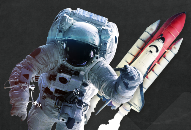 Porthcurno Class Homework Grid                        Autumn Term 2021Porthcurno Class Homework Grid                        Autumn Term 2021Porthcurno Class Homework Grid                        Autumn Term 2021Porthcurno Class Homework Grid                        Autumn Term 2021Porthcurno Class Homework Grid                        Autumn Term 2021EnglishMathsCreativeScienceTalk TimeWrite a diary entry about a failed space mission to the moon.How did it go wrong?Work out how long it will take to get to Mars by rocket.Make a papier mache model of one of the planets.Learn about some of the star constellations and their names.Are there any living creatures anywhere other than Earth?Discuss at home.Choose one of the planets and write an information leaflet about it.Find some true facts and figures about spacee.g. How far is it to each planet from Earth.Draw or paint a space themed picture.Find out which countries have space stations and where their space rockets have been.Would you like to visit the moon? Discuss at home.Write some instructions for an alien coming to live on Earth.Learn some time facts e.g. Days in a year, weeks in a year, days in a month etc. How are these determined by the sun?Build a space rocket, you could use junk modelling, lego, wood or any other building materials you have.Make a PowerPoint presentation about the planets in our solar system.Learn whether anyone at home has ever had any interest in space.Write a short newspaper reportannouncing the first person to land onMars.How many numbers can you make using just the numbers 5, 4, 3, 2 and 1. You can use any of the 4 operations.Research and learn a song writtenabout space. (1960s is a good place tostart)Find out about gravity and why your weight will be different if you go to the moon!Film a TV news story about aliens landing on EarthMake a model of the solar system.Build a rocket and try and see how far you can make it launch.This is an optional homework grid for those who want to stretch themselves or enjoy a task to do at home. There are enough to be able to do one a week if you wish and plenty of variety to find a task you’ll enjoy.We would love to hear about or see your homework creations in school if you are happy to share, bring it in or take a photo and email it to us at ewilson@stburyanacademy.org lrendle@stburyanacademy.org or there is a place to upload work/photos of work on our Google Classroom page.This is an optional homework grid for those who want to stretch themselves or enjoy a task to do at home. There are enough to be able to do one a week if you wish and plenty of variety to find a task you’ll enjoy.We would love to hear about or see your homework creations in school if you are happy to share, bring it in or take a photo and email it to us at ewilson@stburyanacademy.org lrendle@stburyanacademy.org or there is a place to upload work/photos of work on our Google Classroom page.This is an optional homework grid for those who want to stretch themselves or enjoy a task to do at home. There are enough to be able to do one a week if you wish and plenty of variety to find a task you’ll enjoy.We would love to hear about or see your homework creations in school if you are happy to share, bring it in or take a photo and email it to us at ewilson@stburyanacademy.org lrendle@stburyanacademy.org or there is a place to upload work/photos of work on our Google Classroom page.This is an optional homework grid for those who want to stretch themselves or enjoy a task to do at home. There are enough to be able to do one a week if you wish and plenty of variety to find a task you’ll enjoy.We would love to hear about or see your homework creations in school if you are happy to share, bring it in or take a photo and email it to us at ewilson@stburyanacademy.org lrendle@stburyanacademy.org or there is a place to upload work/photos of work on our Google Classroom page.This is an optional homework grid for those who want to stretch themselves or enjoy a task to do at home. There are enough to be able to do one a week if you wish and plenty of variety to find a task you’ll enjoy.We would love to hear about or see your homework creations in school if you are happy to share, bring it in or take a photo and email it to us at ewilson@stburyanacademy.org lrendle@stburyanacademy.org or there is a place to upload work/photos of work on our Google Classroom page.